Российская Федерация Муниципальное автономное дошкольно образовательное учреждение «Детский сад №73 комбинированного вида»660055,г. Краснорярск, тел 224-05-73,пр. Металлургов, д.15Образовательное событие как инновационная технология работы с детьми."Маленькие Дорожные Путешественники: Веселые Занятия Безопасностью"воспитатели: Белоусова А.С                         Скворцова О.А Красноярск 2023гОбразовательное событие как инновационная технология работы с детьми."Маленькие Дорожные Путешественники: Веселые Занятия Безопасностью"Цель события:Создание инновационного образовательного события для детей подготовительной группы с акцентом на освоение правил дорожного движения, развитие навыков безопасного поведения и формирование позитивного отношения к дорожной теме.Этапы образовательного события:Подготовительный этап:Анкетирование: Определение уровня знаний детей о дорожных правилах с помощью игрового анкетирования.Интерактивная лекция: Знакомство с темой через интерактивное обсуждение картинок и коротких видеороликов о безопасности на дороге.Интеграция технологии: Использование интерактивных приложений и мультимедийных ресурсов для более эффективного усвоения информации.Практический этап "Дорожный город":Создание мини-города: Игровая зона с макетами дорожных элементов (знаки, перекрестки), на которой дети могут применять знания в практике.Ролевые игры: Дети принимают роли водителей, пешеходов, и других участников движения, взаимодействуя в созданной дорожной обстановке.Творческий этап "Мастерская безопасности":Изготовление дорожных знаков: Дети создают свои дорожные знаки из различных материалов, что способствует более глубокому восприятию и пониманию их значения.Мастер-класс по безопасности: Родители приглашаются для участия в мастер-классе, где вместе с детьми создают "Семейный кодекс безопасности на дороге".Применение на практике:Прогулки и наблюдение: Организация прогулок по территории детского сада с акцентом на применение полученных знаний в реальной среде.Обсуждение впечатлений: Дети обсуждают свои впечатления от прогулок и обмениваются идеями по повышению безопасности вокруг.Ожидаемые результаты:Усвоение основных правил дорожного движения.Развитие навыков безопасного поведения в реальной дорожной обстановке.Формирование положительного отношения к теме безопасности на дороге.Вовлечение родителей в процесс обучения и совместное создание семейного кодекса безопасности.Проведение тестирования знаний, анкетирование детей и родителей, анализ активности и участия детей в играх и мастер-классах, а также обсуждение впечатлений на родительских собраниях.Сценарий образовательного события «Маленькие Дорожные Путешественники»Цель события: Формирование у детей предпосылок безопасного поведения на дороге, освоение основных правил дорожного движения.Задачи:Образовательные• Систематизировать знания детей о правилах дорожного движения.• Продолжать способствовать формированию представлений детей о профессии регулировщик, сотрудник ГИБДД.Развивающие• Развивать у детей организаторские способности в подготовке и проведении мероприятий по теме безопасное дорожное движение.• Развивать внимание, наблюдательность, ассоциативное мышление по теме безопасность на дорогах.• Способствовать развитию связной речи по тематике правила поведения на дорогах.Воспитательные• формировать дружеские, доброжелательные отношения между детьми; формировать желание соблюдать правила дорожного движения.1. Подготовительный этап:Приветствие и введение:Ведущий приветствует детей и объявляет тему мероприятия, вместе с детьми обсуждается важность безопасного поведения на дороге.Интерактивная беседа:Ведущий проводит беседу о дорожных знаках, которые дети уже могли видеть. Дети получают задание нарисовать свои дорожные знаки и объяснить, что они символизируют.2. Развивающий этап "Дорожное Путешествие":Игровая зона "Дорожный город":Создается мини-город с дорожными элементами: знаками, дорогами и светофором. Детям предлагаются роли водителей, пешеходов, велосипедистов. Разыгрываются ролевые ситуации, моделирующие различные дорожные ситуации.Тематические занятия:Проводятся занятия, нацеленные на знакомство с правилами перехода через дорогу, обучение жестам регулирования движения и упражнения на развитие координации движений.3. Творческий этап "Мастерская Безопасности":Творческие мастер-классы:Дети создают дорожные знаки из цветной бумаги. Затем проводится мастер-класс по изготовлению "Безопасных Зон" – картонных мест, где дети могут безопасно перейти дорогу.Создание коллективного искусства:Дети объединяют свои дорожные знаки, создавая коллаж, символизирующий безопасность на дороге.4. Практический этап "Прогулка в Безопасном Мире":Прогулка:Все дети отправляются в прогулку, где они могут практически применить полученные знания. Проводится беседа о дорожных знаках. Ролевые игры на свежем воздухе:Организуются игры, направленные на закрепление правил дорожного движения. Дети выполняют задания, связанные с безопасностью.5. Заключительный этап:Обсуждение впечатлений:Ведущий собирает впечатления и эмоции от участия в мероприятии. Дети делятся своими впечатлениями и обсуждают, что они узнали.Подведение итогов:Ведущий подводит итоги мероприятия, подчеркивая важность безопасности на дороге. Вручение маленьким путешественникам символических наград за активное участие.6. Заключение:Приглашение родителей:Родители приглашаются на заключительное мероприятие, где дети демонстрируют свои работы и рассказывают о том, что они усвоили. Родителям также предлагаются участие в обсуждении и обмене опытом.Приложение 1.Игровая зона "Дорожный город"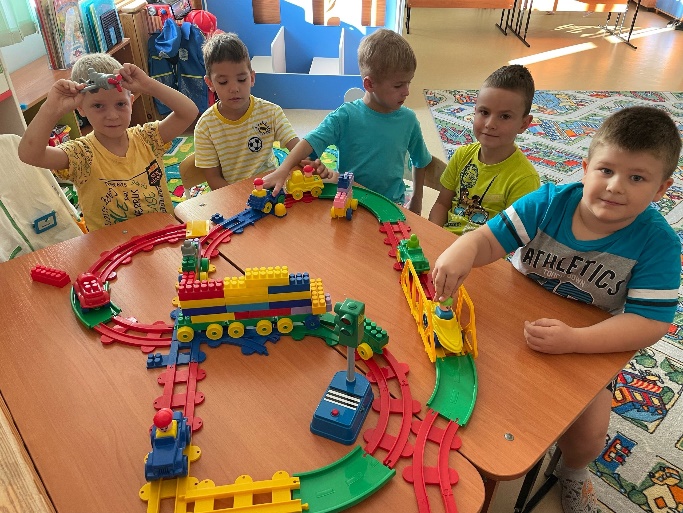 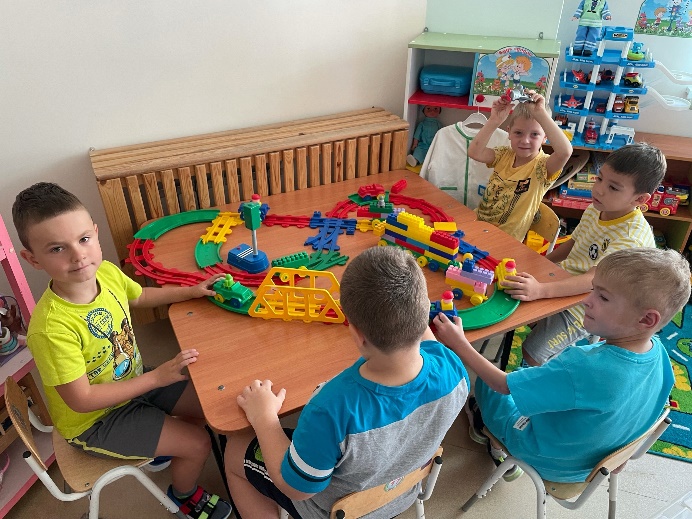                       Творческий этап "Мастерская Безопасности"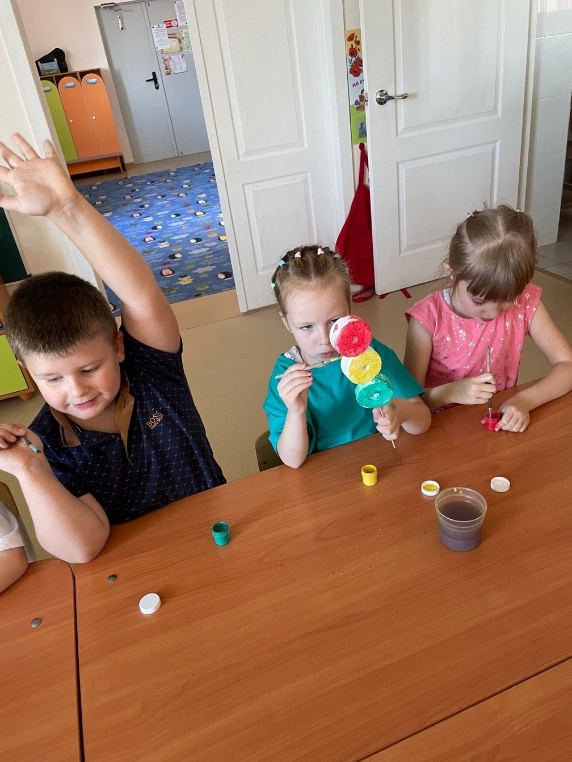 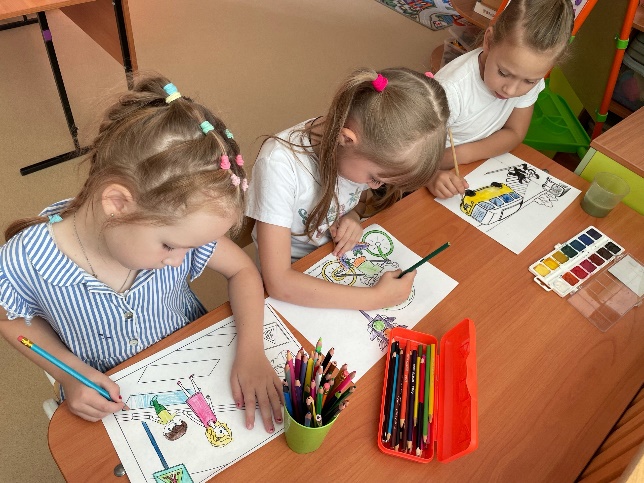 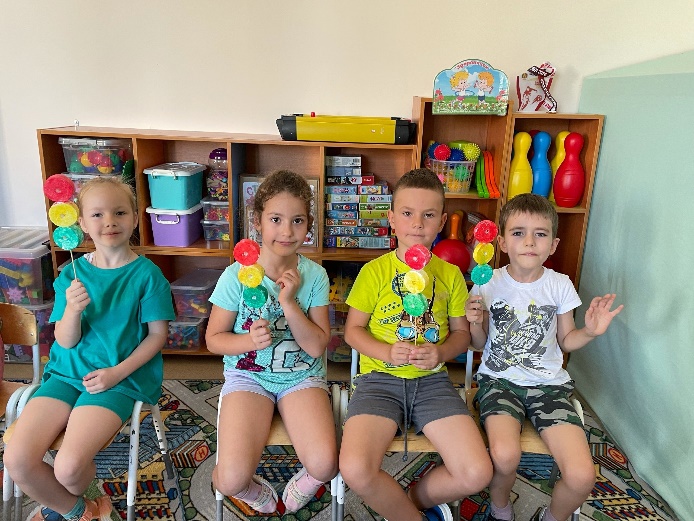 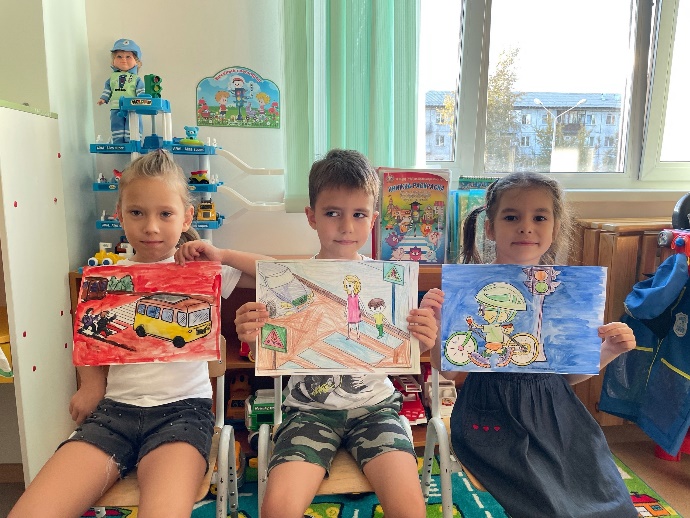               Практический этап "Прогулка в Безопасном Мире"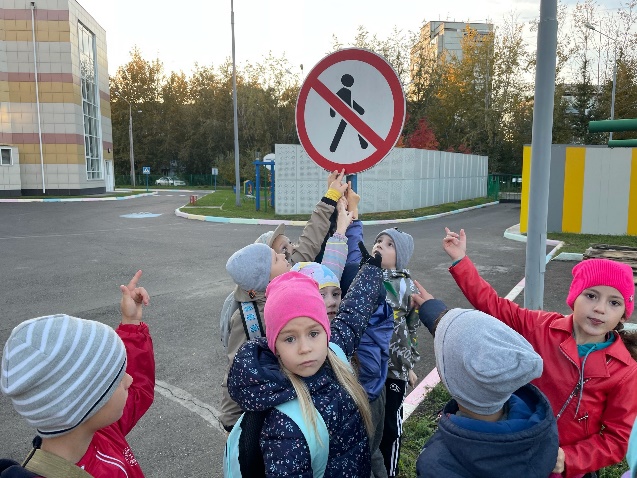 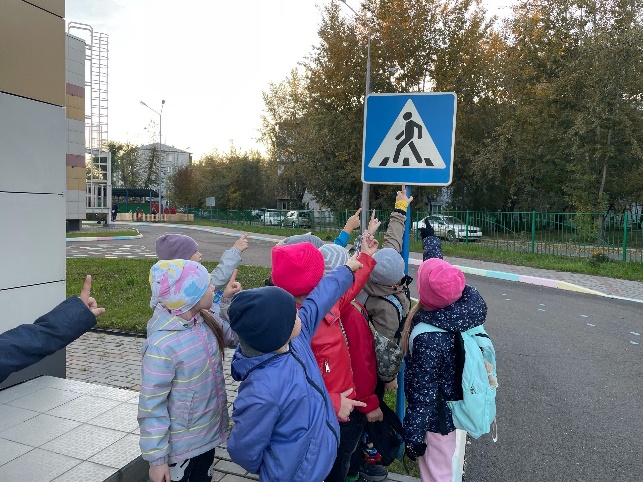 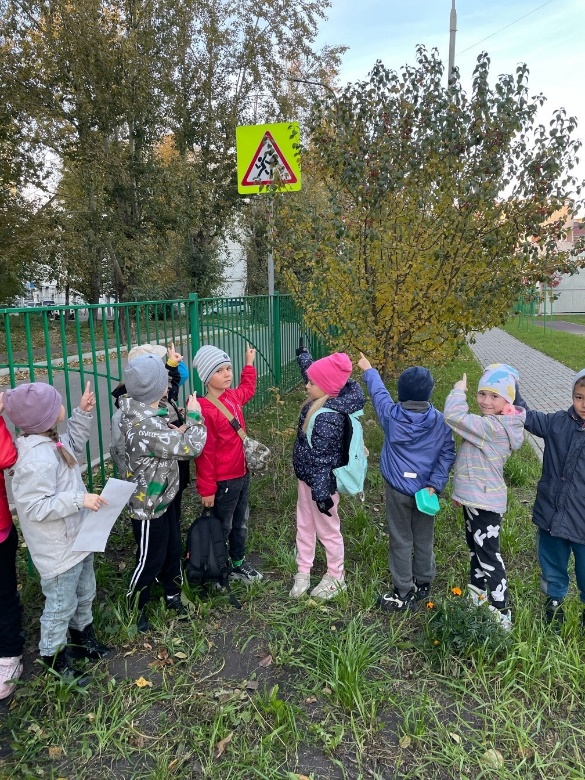           Беседа "Дорожные знаки"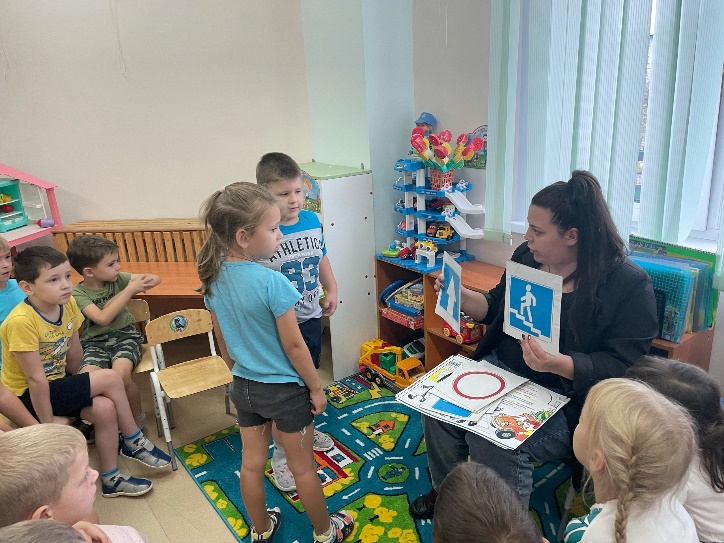 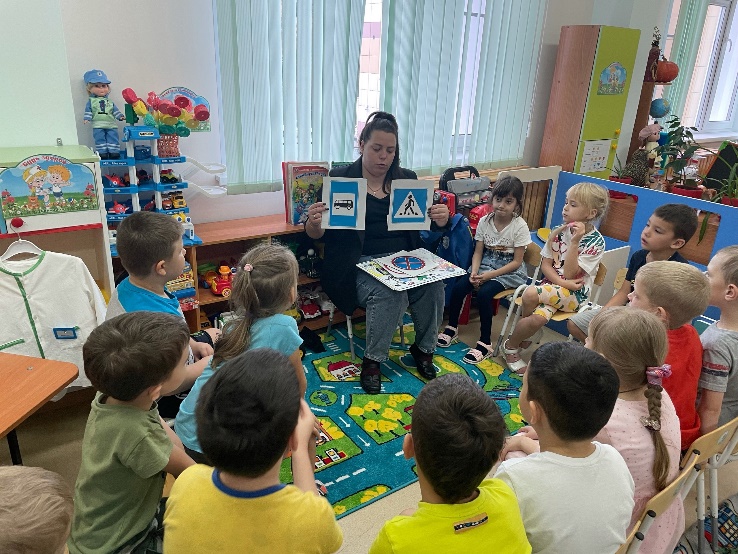 